СТАНДАРТ ОРГАНІЗАЦІЇ УКРАЇНИПОРЯДОК ОЦІНЮВАННЯ ТА ВИЗНАННЯ ВИМІРЮВАЛЬНИХ МОЖЛИВОСТЕЙ СУБ’ЄКТІВ ГОСПОДАРЮВАННЯ НА ДОБРОВІЛЬНИХ ЗАСАДАХСОУ 74.9-02568182-004:2016Видання офіційнеКиївДП «УКРМЕТРТЕСТСТАНДАРТ» 2016ПЕРЕДМОВАРОЗРОБЛЕНО: ДЕРЖАВНЕ ПІДПРИЄМСТВО «ВСЕУКРАЇНСЬКИЙ ДЕРЖАВНИЙ НАУКОВО-ВИРОБНИЧИЙ ЦЕНТР СТАНДАРТИЗАЦІЇ, МЕТРОЛОГІЇ, СЕРТИФІКАЦІЇ ТА ЗАХИСТУ ПРАВ СПОЖИВАЧІВ»                  (ДП «УКРМЕТРТЕСТСТАНДАРТ»).РОЗРОБНИКИ: В. Глущенко, І. Чижик.ПРИЙНЯТО ТА НАДАНО ЧИННОСТІ: наказ ДП «УКРМЕТРТЕСТСТАНДАРТ»         від 15.01.2016 № 5.ПЕРЕВИДАННЯ 2018.07 зі змінами №№ 1 (наказ від 05.07.2016 № 91), 2 (наказ від 29.12.2017 № 207), 3 (наказ від 11.07.2018 № 99)._________________________________________________________________________Право власності на цей стандарт належить ДП «УКРМЕТРТЕСТСТАНДАРТ». Відтворювати, тиражувати і розповсюджувати цей документ повністю чи частково на будь-яких носіях інформації без офіційного дозволу заборонено. Стосовно врегулювання прав власності треба звертатися до ДП «УКРМЕТРТЕСТСТАНДАРТ».ДП «УКРМЕТРТЕСТСТАНДАРТ», 2016ВСТУПСтандарт розроблений з урахуванням суттєвого досвіду, накопиченого при проведенні атестації вимірювальних лабораторій у державній метрологічній системі, та вимог ДСТУ ISO 10012.Метою розроблення стандарту є встановлення загальних вимог до проведення та оформлення результатів оцінювання та визнання вимірювальних можливостей суб’єктів господарювання за їх замовленням на добровільних засадах.Визнані у відповідності з вимогами цього стандарту вимірювальні можливості є документальним підтвердженням технічної компетентності відповідних підрозділів суб’єктів господарювання, спрямованим на найбільш повне задоволення метрологічних вимог замовників.СТАНДАРТ ДП «УКРМЕТРТЕСТСТАНДАРТ»ПОРЯДОК ОЦІНЮВАННЯ ТА ВИЗНАННЯ ВИМІРЮВАЛЬНИХ МОЖЛИВОСТЕЙ СУБ’ЄКТІВ ГОСПОДАРЮВАННЯ НА ДОБРОВІЛЬНИХ ЗАСАДАХПОРЯДОК ОЦЕНКИ И ПРИЗНАНИЯ ИЗМЕРИТЕЛЬНЫХ ВОЗМОЖНОСТЕЙ СУБЪЕКТОВ ХОЗЯЙСТВОВАНИЯ НА ДОБРОВОЛЬНЫХ ОСНОВАНИЯХORDER ASSESSMENT AND RECOGNITION OF MEASUREMENT CAPABILITIES OF ECONOMIC ENTITIES ON A VOLUNTARY BASIS                                                                              Чинний від 15.01.20161 СФЕРА ЗАСТОСУВАННЯЦей стандарт встановлює основні положення та загальні вимоги до організації і проведення оцінювання та визнання вимірювальних можливостей суб’єктів господарювання.2 НОРМАТИВНІ ПОСИЛАННЯУ цьому стандарті наведені посилання на такі нормативно-правові акти та нормативні документи:Закон України «Про метрологію та метрологічну діяльність» від 05.06.2014       № 1314-VII (надалі – Закон);Закон України «Про стандартизацію» від 05.06.2014 № 1315-VII;ДСТУ ISO 10012:2005 Системи керування вимірюванням. Вимоги до процесів вимірювання та вимірювального обладнання;ГОСТ 8.315-97 Государственная система обеспечения единства измерений. Стандартные образцы состава и свойств веществ и материалов. Основные положения;ГОСТ 24555-91 Система государственных испытаний продукции. Порядок аттестации испытательного оборудования. Основные положения.3 ТЕРМІНИ ТА ВИЗНАЧЕННЯ ПОНЯТЬУ цьому стандарті використано терміни, вживані у:Законі: засоби вимірювальної техніки, калібрування, повірка засобів вимірювальної техніки, суб’єкт господарювання;ДСТУ ISO 10012: система керування вимірюванням, вимірювальне обладнання, метрологічне підтверджування.4 ЗАГАЛЬНІ ПОЛОЖЕННЯ4.1 Оцінювання та визнання вимірювальних можливостей проводиться на добровільних засадах з метою документального засвідчення того, що підрозділи суб’єктів господарювання, що виконують вимірювання (надалі – вимірювальні підрозділи), незалежні від замовників, що використовують результати вимірювань, мають відповідну систему керування вимірюванням, технічно компетентні та здатні отримувати достовірні результати вимірювань, характеристики похибок або невизначеність яких відомі.4.2 Роботи з оцінювання та визнання вимірювальних можливостей оплачуються суб’єктами господарювання згідно з укладеними договорами.5 ПОРЯДОК ПРОВЕДЕННЯ І ОФОРМЛЕННЯ РЕЗУЛЬТАТІВ ОЦІНЮВАННЯ ВИМІРЮВАЛЬНИХ МОЖЛИВОСТЕЙ5.1 Оцінювання вимірювальних можливостей здійснюють на підставі обстеження суб’єктів господарювання, яке проводять з метою встановлення їх відповідності вимогам, наведеним у 4.1 (надалі – обстеження).5.2 Обстеження проводять на підставі письмових замовлень суб’єктів господарювання, до яких повинна бути додана декларація вимірювальних можливостей за формою, наведеною у додатку А.5.3 Обстеження проводять фахівці, визначені керівництвом                              ДП «УКРМЕТРТЕСТСТАНДАРТ».До проведення обстеження можуть бути залучені провідні фахівці за відповідними напрямками діяльності інших підприємств та організацій за згодою їх керівників.Про необхідність залучення до складу комісій фахівців інших підприємств та організацій їх керівники повинні бути повідомлені письмово.5.4 Обстеження проводять безпосередньо у суб’єктів господарювання.Перелік питань, щодо яких проводять обстеження, наведений у додатку Б.У разі виявлення недоліків, за результатами обстеження складають перелік недоліків та пропозицій щодо їх усунення за формою, наведеною у додатку В, у двох примірниках.Один примірник переліку недоліків та пропозицій щодо їх усунення надають суб’єкту господарювання, другий – підлягає зберіганню у                                              ДП «УКРМЕТРТЕСТСТАНДАРТ» у справі відповідного суб’єкта господарювання.Проведення оцінювання вимірювальних можливостей тимчасово зупиняють до усунення суб’єктом господарювання виявлених недоліків. 5.5 Оцінювання вимірювальних можливостей поновлюють після повідомлення суб’єкта господарювання про усунення недоліків, наведених у переліку, зазначеному у 5.4.Факт усунення недоліків встановлюють при проведенні повторного обстеження або за результатами розгляду документів, наданих суб’єктом господарювання, що підтверджують усунення недоліків.5.6 За результатами оцінювання складають акт, який повинен містити:інформацію відповідно до переліку питань, наведеного у додатку Б;результати усунення недоліків, наведених у переліку згідно з додатком В;висновок щодо відповідності вимірювального підрозділу суб’єкта господарювання встановленим вимогам;пропозиції щодо визнання (невизнання) вимірювальних можливостей;рекомендації керівництву суб’єкта господарювання щодо удосконалення системи керування вимірюванням (за наявності).До акту додають:результати контролю правильності виконання вимірювань (за наявності);інші додатки (за необхідності).Акт підписують усі фахівці, що здійснювали обстеження.Акт складають у кількості примірників, необхідному для надання суб’єкту господарювання, представникам підприємств і організацій, що були залучені до проведення обстеження, а також зберігання у ДП «УКРМЕТРТЕСТСТАНДАРТ» у справі суб’єкта господарювання.6 ПОРЯДОК ОФОРМЛЕННЯ РЕЗУЛЬТАТІВ ВИЗНАННЯ ВИМІРЮВАЛЬНИХ МОЖЛИВОСТЕЙ6.1 Рішення щодо визнання вимірювальних можливостей приймає заступник генерального директора з метрології, оцінки відповідності засобів вимірювальної техніки та наукової діяльності на підставі позитивних результатів їх оцінювання.6.2 У разі прийняття позитивного рішення суб’єктам господарювання видають сертифікат визнання вимірювальних можливостей за формою, наведеною у додатку Г.До зазначеного сертифікату додають перелік вимірювальних можливостей за формою, наведеною у додатку Д.6.3 Термін дії сертифікатів визнання вимірювальних можливостей – не більше двох років.6.4 Внесення змін до переліку вимірювальних можливостей здійснюють у порядку, наведеному у розділі 5.6.5 Відповідний підрозділ ДП «УКРМЕТРТЕСТСТАНДАРТ» веде облік суб’єктів господарювання, яким видані сертифікати визнання вимірювальних можливостей, а також зберігає:письмові замовлення на проведення обстеження з метою оцінювання та визнання вимірювальних можливостей;переліки недоліків, встановлених під час обстеження, та пропозицій щодо їх усунення;акти, складені за результатами обстеження;другі примірники сертифікатів визнання вимірювальних можливостей та переліків вимірювальних можливостей з візою начальника підрозділу-виконавця;матеріали, що підтверджують усунення недоліків, наведених у переліку згідно з додатком В;фотографічні матеріали щодо матеріально-технічного забезпечення вимірювального підрозділу суб’єкта господарювання.Термін зберігання зазначених документів – до заміни новими або, у разі якщо заміни новими не було проведено, до завершення діловодного року, у якому закінчився термін дії сертифікатів визнання вимірювальних можливостей. Додаток А(обов’язковий)Форма декларації вимірювальних можливостейДекларація вимірювальних можливостей________________________________________________________________________(назва підрозділу, який виконує вимірювання, назва суб’єкта господарювання)_____________________________________    ______________    _______________                 (посада керівника,      назва суб’єкта господарювання)                       (підпис)                    (ПІБ)                                                                              МПДодаток Б(рекомендований)Перелік питань, щодо яких проводиться обстеження з метою оцінювання вимірювальних можливостей *Продовження додатку БПримітка: * - перелік призначений для керівництва фахівцями, що здійснюють обстеження, не є документом суворої звітності, зберіганню не підлягає.Додаток В(обов’язковий)Форма переліку недоліків, встановлених під час обстеження, та пропозицій щодо їх усуненняПерелік недоліків, встановлених під час обстеження____________________________________________________________________,(назва підрозділу, який виконує вимірювання, назва суб’єкта господарювання)та пропозиції щодо їх усуненняПримітка: * - зміст встановлених недоліків наводиться з посиланнями на документи, що регламентують певні вимоги (за наявності).Обстеження проводили: _____________________________________    ______________    _______________ (посада, назва підприємства, організації)               (підпис)                      (ПІБ)Ознайомлений та один примірник отримав _____________________________________    ______________    _______________                 (посада керівника,         назва суб’єкта господарювання)                       (підпис)                       (ПІБ)Додаток Г(обов’язковий)Форма сертифікату визнання вимірювальних можливостейМіністерство економічного розвитку і торгівлі УкраїниДЕРЖАВНЕ ПІДПРИЄМСТВО «ВСЕУКРАЇНСЬКИЙ ДЕРЖАВНИЙ ЦЕНТР СТАНДАРТИЗАЦІЇ, МЕТРОЛОГІЇ, СЕРТИФІКАЦІЇ ТА ЗАХИСТУ ПРАВ СПОЖИВАЧІВ»(ДП «УКРМЕТРТЕСТСТАНДАРТ»)СЕРТИФІКАТвизнання вимірювальних можливостейCERTIFICATEof measurement capabilities recongnitionВід ___________ 20 ___ р.                                                     № ПТ – ________ /___Виданий ___________________________________________________________                                         (назва суб’єкта господарювання, адреса)та засвідчує, що за результатами оцінювання (акт від _____________)                        ДП «УКРМЕТРТЕСТСТАНДАРТ» визнає вимірювальні можливості ________________,                                                                                                     (назва підрозділу, адреса)що наведені в додатку до цього сертифіката і є невід’ємною його складовою частиною.Сертифікат чинний до ___________________.Додаток: перелік вимірювальних можливостей.Заступник генерального директора з метрології,оцінки відповідності засобів вимірювальноїтехніки та наукової діяльності                       ______________    _______________                                                                               (підпис)                  (ПІБ)                                                                     М.П.Додаток Д(обов’язковий)Форма переліку вимірювальних можливостей                                                                                          Аркуш __ аркушів __                                                                                                                                                                                                       Додаток до сертифіката визнання                                                                                          вимірювальних можливостей                                                                                           від _______ 20  р. № ПТ- ____ /__ Перелік вимірювальних можливостей_________________________________________________________________________(назва підрозділу, який виконує вимірювання, назва суб’єкта господарювання)Заступник генерального директора з метрології,оцінки відповідності засобів вимірювальноїтехніки та наукової діяльності                              ______________    _______________                                                                                   (підпис)                     (ПІБ)                                                                             М.П.________________________________________________________________________УКНД 17.020Ключові слова: вимірювальні можливості, визнання вимірювальних можливостей, система керування вимірюванням, вимірювальне обладнання, метрологічне підтверджування.________________________________________________________________________ЗМІСТС.Вступ ……………………………………………………………………………..…. IV1.Сфера застосування……………………….………………………………….......12.Нормативні посилання………………………………………………………...…..13.Терміни та визначення понять…………………………………………….....….14.Загальні положення……………………………………………………………..…15.Порядок проведення і оформлення результатів оцінювання вимірювальних можливостей ……………………………………………...…….26.Порядок оформлення результатів визнання вимірювальних можливостей ………………………………………………………………..……...2Додаток А – Форма декларації вимірювальних можливостей ………..……4Додаток Б – Перелік питань, щодо яких проводиться обстеження з метою оцінювання вимірювальних можливостей ………………………...….5Додаток В – Форма переліку недоліків, встановлених під час обстеження, та пропозицій щодо їх усунення …………………………...……7Додаток Г – Форма сертифікату визнання вимірювальних можливостей .8Додаток Д – Форма переліку вимірювальних можливостей ………………..9Назва об’єктувимірюваньПозначення та назваметодики вимірюваньПоказники, що оціню-ютьсяФізичні величини,що вимірю-ютьсяДіапазонвимірю-ваньХарактерис-тики похибок або невизначе-ністьвимірювань123456№ з/пЗміст питанняВідповідьПримітки12341.Назва підрозділу, який безпосередньо виконує вимірювання.2.Документ, який регламентує діяльність підрозділу.3.Правовий статус, адміністративна підпорядкованість.4.Керування ризиками отримання невірогідних результатів вимірювань, у т.ч.:4.2.- відповідальність за об’єктивність і достовірність результатів вимірювань;4.3.- відсутність адміністративного та фінансового тиску;4.4.- незалежність системи оплати праці від результатів вимірювань.5.Документи системи керування вимірюванням, що регламентують вимоги до:5.1.- персоналу;5.2.- вимірювального обладнання;5.3.- приміщень та умов виконання вимірювань;5.4.- методик вимірювань;5.5.- отримання, реєстрації, ідентифікації, поводження та зберігання зразків;5.6.- реєстрації проведених вимірювань та їх результатів;5.7.- оформлення документів за результатами вимірювань та їх зберігання;5.8.- контролю якості виконання вимірювань (у т.ч. участь у перевірках кваліфікації);5.9.- коригувальних та запобіжних дій (у т.ч. при отриманні скарг);5.10.- внутрішнього аудиту та оновлення;5.11.- аналізування з боку керівництва.6.Вимоги до персоналу, у т.ч.:6.1.- документи, що регламентують функції, права, обов'язки, кваліфікаційні вимоги, відповідальність за виконання вимог системи керування вимірюванням (згідно з п. 5);6.2.- відповідність персоналу вимогам законодавчих та нормативно-правових актів, а також документів системи керування вимірюванням.12347.Вимоги до приміщень та умов роботи, у т.ч.7.1.- кількість приміщень, їх призначення;7.2.- забезпеченість приміщень обладнанням для створення та підтримки необхідних умов згідно з вимогами методик вимірювань;7.3.- відповідність вимогам санітарних правил і норм щодо кліматичних умов, освітленості, звуко- і віброізоляції, вмісту шкідливих речовин у повітрі робочої зони, а також вимогам безпеки праці та охорони довкілля;7.4.- контроль та реєстрація умов, у яких виконуються вимірювання.8.Нормативне та методичне забезпечення, у т.ч.:8.1.- забезпеченість нормативними (НД), методичними та експлуатаційними документами;8.2.- відповідність НД Закону України «Про стандартизацію»;8.3.- порядок актуалізації НД, у т.ч. робочих примірників;8.4.- стан нестандартизованих методик вимірювань.9.Стан матеріально-технічного забезпечення та метрологічного підтверджування, у т.ч.:9.1.- забезпеченість засобами вимірювальної техніки (ЗВТ), випробувальним (ВО) та допоміжним обладнанням, стандартними зразками складу і властивостей речовин і матеріалів (СЗ), реактивами і матеріалами; 9.2.- стан ЗВТ стосовно оцінки відповідності, повірки, калібрування, градуювання;9.3.- стан СЗ стосовно відповідності вимогам ГОСТ 8.315, умов та термінів зберігання;9.4.- стан ВО стосовно відповідності вимогам ГОСТ 24555;9.5.- порядок приготування, реєстрації та зберігання розчинів, зразків тощо;9.6.- ідентифікування вимірювального обладнання.10.Результати контролю правильності виконання вимірювань.№ з/пЗміст *Пропозиції щодо усунення123Назва об’єктувимірюваньПозначення та назваметодики вимірюваньПоказники, що оціню-ютьсяФізичні величини,що вимірю-ютьсяДіапазонвимірю-ваньХарактерис-тики похибок або невизначе-ністьвимірювань123456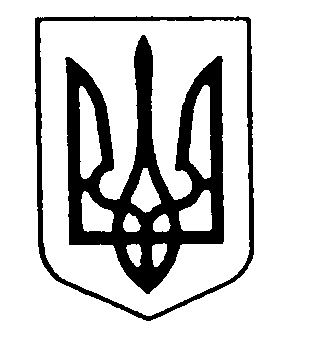 